КАРАР                                                                        ПОСТАНОВЛЕНИЕ17 март  2022 й                              № 07                   17 марта  2022 гО присвоении адреса Руководствуясь Федеральным законом от 06.10.2003 №131-ФЗ "Об общих принципах организации местного самоуправления в Российской Федерации", Федеральным законом от 28.12.2013 №443-ФЗ "О федеральной информационной адресной системе и о внесении изменений в Федеральный закон "Об общих принципах организации местного самоуправления в Российской Федерации", Правилами присвоения, изменения и аннулирования адресов, утвержденными Постановлением Правительства Российской Федерации от 19.11.2014 №1221, Приказом Минфина России от 05.11.2015 №171н «Об утверждении Перечня элементов планировочной структуры, элементов улично-дорожной сети, элементов объектов адресации, типов зданий (сооружений), помещений, используемых в качестве реквизитов адреса, и правил сокращенного наименования адресообразующих элементов»,  ПОСТАНОВЛЯЮ:1. Присвоить следующий адрес:1.1. Жилому дому  присвоить адрес:Российская Федерация, Республика Башкортостан, Шаранский муниципальный район, Сельское поселение Писаревский сельсовет, деревня Писарево, улица Центральная, дом 15;            2. Разместить сведения об адресе объекта адресации в Государственном адресном реестре.3. Контроль за исполнением настоящего Постановления оставляю за собой.Глава сельского поселения                                            О.И. ГолубеваБашкортостан РеспубликаһыШаран районы муниципальрайоныныПисаревоауылбиләмәһеХакимитеБашлыгы452644, Писаревоауылы, Мэктэпурамы, 11-йорттел.(34769) 2-34-16  email: pisarevskуselsovet@yandex.ruhttps://sp-pisar.ru/ОКПО 04278117, ОГРН 1020200613498ИНН/КПП 0251000493/025101001 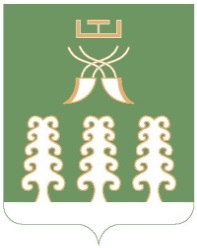 Республика БашкортостанАдминистрация сельского поселенияПисаревский сельсоветмуниципального районаШаранский район452644, д. Писарево, ул. Школьная, 11тел. (34769) 2-34-16 email: pisarevskyselsovet@yandex.ruhttps://sp-pisar.ru/ОКПО 04278117, ОГРН 1020200613498ИНН/КПП 0251000493/025101001 